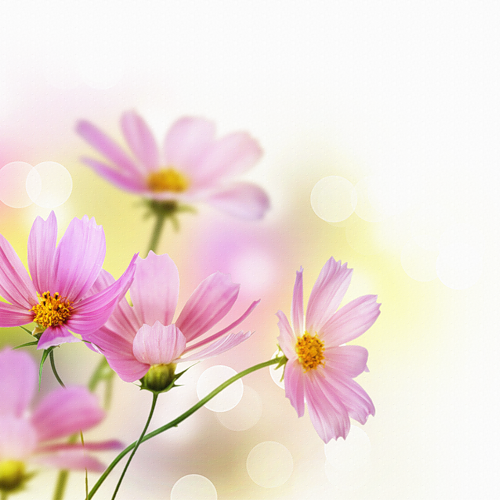 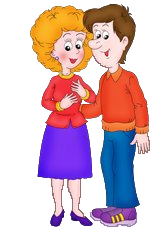 ДЕСЯТЬ СЕКРЕТОВ УСПЕШНОГО ПРОВЕДЕНИЯ РОДИТЕЛЬСКОГО СОБРАНИЯ1. Выберите самый благоприятный день и час проведения родительского собрания, постарайтесь, чтобы на это время не было запланировано других важных дел, интересных телепередач и т. п.2. Определите одну наиболее важную проблему и на основе её обсуждения постройте разговор с родителями.3. Расставьте столы и стулья по кругу, чтобы все участники хорошо видели и слышали друг друга.4. Подготовьте визитки с именами родителей, особенно в том случае, если они еще недостаточно хорошо знают друг друга.5. Берегите время родителей. С этой целью установите регламент собрания и строго следите за его соблюдением.6. Используйте игровые элементы, групповые формы и способы организации взаимодействия и общения.7. Организуйте разговор за чашкой чая, что помогает сделать общение более непринужденным и откровенным.8. Опирайтесь на жизненный и педагогический опыт наиболее авторитетных родителей, на мнение членов родительского      комитета.9. Стремитесь к тому, чтобы на собрании было принято конкретное решение.19. Придумывайте вместе с родителями свои правила для участников собрания (например: снимать верхнюю одежду обязательно;  не молчать; отвергая предложение (мнение), вносить встречное; называть друг друга по имени и отчеству).